The plants listed in this catalog are not always available. Our supply is subject to weather, market conditions and the demand for plants that we offer for sale. Please contact us directly or check our web page for current availability. New items for the year are printed in bolded font and may not be available until late Spring or Summer.PerennialsAchillea (Yarrow) ‘Moonshine’#1 cont. – $5.50‘Pomegranate’ PP# 20763#1 cont. - $5.75‘Firefly Diamond’ PP#32986 (Proven Winner)#1 cont. - $5.75Agastache (Late spring)‘Blue Fortune’ #1 cont. – $5.50‘Blue Boa’     #1 cont. – $5.75Ajuga                                                            ‘Chocolate Chip’‘Catlin’s Giant’ #1 cont. - $5.50Allium‘Bubble Bath’ PP#35333‘Medusa’ PPAF#1 cont. - $5.95‘Millennium’ #1 cont. - $5.75‘Serendipity’ (Proven Winner)#1 cont. - $6.25Amsonia (Blue Star) hubrichtii #1 cont. - $5.75‘Storm Cloud’’ PPAF (Proven Winner)#1 cont. - $795AnemoneCurtain Call ‘Deep Pink’ PP# 30739 Curtain Call ‘Deep Rose’ PP#30520‘Honorine Jobert'‘Pamina’‘Pocahontas’‘September Charm’#1 cont. - $5.95  Asclepias (Butterfly Flower)incarnata incarnata ‘Cinderella’syriacustuberosa #1 cont. - $5.65Asternovae-angliae ‘Purple Dome'ob. ‘October Skies’ ob. ‘Raydon’s Favorite’laevis ‘Bluebird’#1 cont. - $5.50Astilbe‘Bridal Veil’‘Fanal'‘Rheinland’chinensis ‘Visions’#1 cont. - $5.75‘Dark Side of the Moon’ PP# 35461(Proven Winner)#1 Cont. -$6.75Baptisia (False Indigo) australis#1 cont. - $5.95‘Purple Smoke’#1 cont. - $5.95Brunnera                                                      ‘Jack Frost’ PP# 13859#1 cont. - $6.50(Proven Winners)‘Jack of Diamonds’ PP#32752‘Queen of Hearts’ PP#32737#1 cont. - $7.25Ceratostigma (Plumbago)plumbaginoides #1 cont. - $5.50           Chelone (Turtlehead) glabra                                lyonii ‘Hot Lips’#1 cont. - $5.65Cimicifuga (Snake Root)‘Hillside Black Beauty#1 cont. - $6.95Coreopsis (Tickseed)auriculata ‘Nana’‘Sunshine Superman’Uptick ‘Gold & Bronze’ PP#28882Uptick ‘Yellow & Red’ PP#28865 #1 cont. $5.65Dianthus (Pinks)‘Bath’s Pink’‘Firewitch’#1 cont. $5.50‘Neon Star’ ‘Vivid Bright Lights’ PP#28239‘Vivid Cherry Charm’ PP#30871#1 cont. $5.65Dicentra (Bleeding Heart) spectabilis‘Valentine’ PP# 22739               #1 cont. - $6.75Echinacea (Coneflower) Most coneflowers available in mid to late May‘Cheyenne Spirit’‘Magnus’‘Mellow Yellows’‘Pow Wow Wildberry’‘Pow Wow White’#1 cont. - $5.50‘Rocky Top’#1 cont. - $5.75‘Artisan Orange‘Artisan’ Red’‘Artisan Yellow’#1 cont. - $5.95‘Delicious Candy’ PPAF#1 cont. - $6.25Eupatorium (Joe Pye Weed)                     ‘Gateway’maculatum v. atropurpureum#1 cont. - $5.75‘Ruby’ PP#31668#1 cont. - $5.95Euphorbia (early summer)‘Ascot Rainbow’ PP#20410#1 cont. - $6.50Gaura‘Pink Cloud’‘Whirling Butterflies’ #1 cont. - $5.50Geranium, Hardycantabrigiense ‘Biokova’cantabrigiense ‘Karmina’macrorrhizum ‘Bevan’s Variety’‘Rozanne’ PP# 12175#1 cont. - $5.95  ‘Boom Chocolata’ PPAF (Proven Winner)         #1 cont. - $6.75  Helleborus (Lenten Rose)‘Honeyhill Joy’ Ice & Roses ‘Merlot’ PPAFIce & Roses ‘Red’ PPAFIce & Roses ‘Rose’ PP#28297Ice & Roses ‘White’ PPAF‘Ivory Prince’ PP# 16199‘Pink Frost’ PP#21063‘Rosemary’ PPAF#1 cont. - $10.50Hemerocaliis (Daylily)‘Happy Returns’‘Pardon Me’‘Stella De Oro’#1 cont. - $5.50‘Joan Senior’#1 cont. - $5.75Heuchera (Coral Bell)‘Autumn Bride’‘Palace Purple’ #1 cont. - $5.75‘Berry Smoothie’ PP# 21871‘Blondie’ PP# 25564‘Caramel’ PPAF‘Evening Gown’ PP#34288‘Fire Alarm’ PP# 24525‘Forever Red’ PP#29644‘Guacamole’ ‘Obsidian’ PP#14836‘Pink Panther’ PP#31224‘Red Dragon’ PPAF‘Red Lightening’ PP# 2776‘Southern Comfort’ PP#20364#1 cont. - $6.50Proven Winner Heucheras‘Mahogany Monster’ PP#31395‘Silver Gumdrop’ PP#29207#1 cont. - $7.25Hibiscus, Hardy‘Midnight Marvel’ PP# 24079#1 cont. - $6.25Proven Winners Hibiscus‘All Eyes on Me’ PPAF‘Edge of Night’ PP#34359‘French Vanilla’ PP# 33181‘Holy Grail’ PP# 31478‘Watermelon Ruffle’ PPAF#1 cont. - $7.25‘’All Eyes on Me’ PPAF‘Holy Grail’ PP#31478‘Perfect Storm’ PP#27880‘Watermelon Ruffle’ PPAF#3 cont. - $15.50 Hosta ‘August Moon’ ‘Blue Angel’‘Francee’‘Halcyon’ ‘Minuteman’‘Royal Standard’‘Sum and Substance’ #1 cont. - $5.50‘Abiqua Drinking Gourd’‘Blue Mouse Ears’‘Dancing Queen’‘Earth Angel’‘Fragrant Bouquet’‘Guacamole’‘June’‘Stained Glass‘‘Vulcan’#1 cont. - $5.75‘Blueberry Muffin’‘Brother Stephan’‘Fire and Ice’‘Fragrant Dream’ PPAF‘Island Breeze’ PP# 27151‘June Spirit’ PP#25593‘Mini Skirt’ PP# 26743‘Prairie Sky’ PP# 17309‘Praying Hands’‘Rainbow’s End’ PP# 17251‘Silly String’ PP#32127‘Wiggles and Squiggles’#1 cont. - $5.95‘Blue Ivory’ PP# 19623‘Designer Genes’ ‘Drop Dead Gorgeous’ PP#33318‘Silver Bullet’ PP#34225‘Wrinkle in Time’ PP#29456#1 cont. - $6.50(Proven Winners)‘Diamond Lake’ PP#30769‘Empress Wu’ PP#20774‘Miss America’ PPAF‘Wu-La-La’ PP#31309#1 cont. - $7.50Hypericum (St John’s wort)                                                 calycinum #1 cont. - $5.50calycinum ‘Brigadoon’ #1 cont. - $5.75            Iberis‘Alexander’s White’‘Snow Flake’#1 cont. - $5.95    Iris                   ensata ‘Variegata’  siberica ‘Caesar’s Brother’  versicolor#1 cont.- $5.75Lavandula (Lavender) ‘Phenomenal’ PP#24193‘Sensational’ PP#31786#1 cont. - $5.95Leucanthemum (Shasta Daisy)‘Becky' ‘Snow Cap’ #1 cont. - $5.50 ‘Daisy May ’PP#21914 (Proven Winner)#1 cont. - $6.95Liriope                                                        ‘Royal Purple’‘Variegata’#1 cont. - $4.50  Lobeliacardinalis#1 cont. - $5.50‘Black Truffle’ PP#25687#1 cont. - $5.75Lysimachia (Creeping Jenny)nummularia ‘Aurea’ #1 cont. - $5.50              Monarda (Bee Balm)‘Jacob Klein’‘Raspberry Wine’#1 cont. - $5.50‘Bubblegum Blast’ PP# 27497‘Grape Gumball’ PP# 27498#1 cont. - $5.75Nepeta (Catmint)‘Walker’s Low’#1 cont. - $5.50‘Junior Walker’ PP# 23074#1 cont. - $5.75‘Cat’s Pajamas’ PP#31127(Proven Winner)#1 cont. - $5.95Paeonia (Peony)‘Festiva Maxima’ (White)‘Karl Rosenfeld’ (red)‘Sarah Bernhardt’ (pink)‘#3 gallon - $14.50Penstemon (Beardtongue)‘Blackbeard’ PP#30052#1 cont. - $5.95‘Midnight Masquerade’ PP#29603 (Proven Winner)             #1 cont. -$7.25Perovskia (Russian Sage)‘Blue Jean Baby’ PP# 29281#1 cont. -$5.75Phlox divaricata ‘Blue Moon’subulata Drummond Pink’subulata ‘Emerald Blue’subulata ‘Snowflake’#1 cont. - $5.50paniculata ‘David’paniculata ‘Laura’‘Coral Flame’ PP#22234         ‘Pink Flame’ PPAF‘Purple Flame’ PP#11804#1 cont. - $5.75(Proven Winners)‘Cloudburst’ PP#30289Opening Act ‘Ultra Pink’ PP#32093Luminary ‘Backlight’ PP#34506#1 cont. - $7.25Pulmonaria (Lungwort)longifolia ‘Diane Clare’longifolia ‘Trevi Fountain’ PPAF#1 cont. - $5.75‘Spot On’ PP#33063 (Proven Winner)#1 cont. - $6.50Pyncnanthemum (Mountain Mint)muticum#1 cont. - $5.75RosaDrift ‘PeachDrift, Popcorn ® (Rosa ‘Novarospop’ PP#24773Drift, Red ®(Rosa ‘Meigalpio’ PP#17877)Oso Easy ‘Hot Paprika’ ® (Rosa ‘Farrowrsp’ PP#30383)#3 cont. - $17.50Rosmarinus (Rosemary)                                               officinalis ‘Arp’#1 cont. - $5.50Rudbeckia (Black eyed Susan)fulgida ‘Goldsturm’#1 cont. - $5.50  lacniata ‘Herbstonne’maxima#1 cont. - $5.95‘American Gold Rush’ PPAF#1 cont. - $6.25Salvia‘Caradonna’‘May Night’‘Snow Hill’#1 cont. - $5.50Sedum ‘Angelina’spectabilis ‘Autumn Fire’ sieboldii#1 cont. - $5.50‘Firecracker’ PP#26595‘Lime Zinger’ PP#24632‘Plum Dazzled’#1 cont. - $5.75Solidago (Goldenrod)                                               rugosa ‘Fireworks’‘Golden Fleece’‘Solar Cascade’#1 cont. - $5.50                    Stachys (Lamb’s Ear)byzantina ‘Helen Von Stein’#1 cont. - $5.50Stokesia (Stoke’s Aster)‘Honeysong Purple’                   #1 cont. - $5.75Tiarella (Foamflower)‘Sugar & Spice’ PP#16738#1 cont. - $6.50                 Tradescantia (Spiderwort)                        ‘Concord Grape’‘Sweet Kate’#1 cont. - $5.75                 Tricyrtis (Toad lily)‘Miyazaki’‘Samurai’#1 cont. - $5.75Verbena‘Homestead Purple’#1 cont. – 5.50Vernonia (Iron Weed)let. ‘Summer Surrender’ PPAF#1 cont. – $5.50Veronica‘Royal Candles’ PP#18932‘Snow Candles’ PPAF‘Very Van Gogh’ PP#27428#1 cont. - $5.50Proven Winner‘White Wands’ PP# 27632#1 cont. - $6.50Veronicastrumvirginicum#1 cont. - $5.50FERNSAthyrium felix-femina ‘Lady in Red’ (Lady Fern)Athyrium x ‘Ghost’ (Hybrid of Lady and Painted ferns)Athyrium x ‘Godzilla (Hybrid of Lady and Painted ferns)Athyrium nipponicum ‘Regal Red’ (Painted Fern)Dryopteris erythrosora ‘Brilliance’ (Autumn Fern)Dryopteris x australis’ (Dixie Wood Fern)Matteuccia struthiopteris (Ostrich Fern)Polystichum acrostichoides (Christmas Fern)#1 cont. - $6.25Grasses & Grass-like plantsAcorus (Sweet Flag)gramineus ‘Ogon’Andropogon‘Blackhawks’ PP#27949‘Holy Smoke’ PP#33929Calamagrostis (Reed Grass)‘Karl Foerster’Carex (Sedge)appalachicaHobbs Blue Bunny ‘Hobb’‘Blue Zinger’‘Feather Falls’ PP#26199oshimiensis ‘Everest’ PP# 20955oshimiensis ‘Everillo’ PP# 21002oshimiensis ‘Everlime’ PPAFChasmanthiumlatifoliumEquisetum (Horsetail)hyemaleFestuca (Blue Fescue)‘Elijah Blue’Juncus (Rush)inflexus ‘Blue Arrows’Muhlenbergia (Muhly Grass)capillariscapillaris ‘White Cloud’Panicum (Switch Grass)Niagara Falls PP#34509 (Proven Winner)‘Northwind’‘Shenandoah’‘Totem Pole’ PP#29951 (Proven Winner)Pennisetum (Fountain Grass)‘Piglet’ PP#19074‘Red Head’Schizachyrium (Little Bluestem)‘Prairie Blues’‘Standing Ovation’ PP#25202Sporobolus (Prairie Drop Seed)heterolepsis#1 cont. - $5.75#1 Full cont. - $6.95 (Proven Winner)#3 cont. - $14.25#3 cont. - $15.75 (Proven Winner)Shrubs & TreesAronia (Chokeberry)melanocarpa ‘Uconnam165’ PP# 28789 ‘Low Scape Mound’ ®(Proven Winner)#3 cont. - $17.50Buddleia (Butterfly Bush)                          ‘Blue Knight’ PP#28178‘Chrysalis Blue’ PPAF‘Chrysalis ‘Cranberry’ PPAF‘Chrysalis Pink’ PPAF#3 cont. - $14.95(Proven Winners)Pugster ‘Blue’ USPP28794 #3 cont. - $17.50Caryopteris (Bluebeard)‘Longwood Blue’ #3 cont. - $14.95 Hibiscus (Rose of Sharon)(Proven Winners) ‘Purple Pillar’ PP#25568‘White Pillar’ PP#29282#3 cont. - $17.50Hydrangeaarborescens ‘Annabelle’#3 cont. - $14.95quercifolia ‘Ruby Slippers’quercifolia ‘Munchkin’#3 cont. - $15.50Hydrangeas (Proven Winners)arb. ‘Incrediball’ PP#20571arb. ‘Incrediball ‘Blush’ PP# 28280arb. ‘Wee White’ PP#3029macro. Let’s Dance ‘Arriba’ USPP#33206macro. Let’s Dance ’Can Do’ TM PP#34528macro. Let’s Dance ’Sky View’ TM PP# 34327paniculata ‘Bobo’ PP# 22782paniculata ‘Limelight Prime’ PP#32,511paniculata ‘Little Lime’ USPP#22330paniculata ‘Little Quick Fire’ USPP#25136 paniculata ‘Puffer Fish’ PP#35316#3 cont. - $17.50Itea (Sweetspire)‘Henry’s Garnet’#3 cont. - $14.595‘Little Henry’ (Proven Winner)#3 cont. - $16.95Lagerstroemia ‘Cherry Mocha’ PPAF‘Perky Pink’ PPAF#3 cont. - $14.95SpiraeaDouble Play Series‘Candy Corn’ PPAF #3 cont. - $17.50Yucca ‘Excalibur’‘Color Guard’ #3 cont. - $14.95Volume Discount ProgramThis program will run from 01/01/2024 to 12/31/2024. 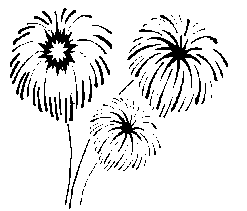 Colorburst Plant Farm, Inc5850 John Bragg HwyMurfreesboro, TN 37130Ph/fax 615-896-8956Cell 615-653-6517Website – www.colorburstplantfarm.comEmail – Mattgcm@yahoo.comOwner – Matt Vehr - Mattgcm@yahoo.comNursery Manager- Jake Vehr - Jakevehr@gmail.comOffice – 615-653-6517Hours of OperationMonday thru Friday 8:00 a.m. to 4:30 p.m., (Saturday 8:00 a.m. to Noon in April, May) Payment TermsUnless credit has been approved in advance, payments must be C.O.D.  with cash, check or credit card. Returned checks are subject to a fee of $25.00. We reserve the right to change prices at any time.A few of our Dos and Don’ts:We DO deliver in the Middle Tennessee region. Call for prices and delivery schedule.We DO accept cash, checks, Visa, Mastercard, American Express and DiscoverWe DO post our availability list on our website. We try to keep this list updated weekly from April thru December (www.colorburstplantfarm.com)We DO grow all plants in #1 trade gallons and #3 gallon containers, unless indicated differently in this catalog.We DO NOT hold plants for more than two weeks from the time they are ordered. After two weeks, the plants will go back into inventory.We guarantee our plants to be true to name and healthy when you receive them. We DO NOT guarantee their survival after leaving our care.Colorburst Plant Farm, Inc.       “Perennial Quality”2024 Wholesale CatalogColorburst Plant Farm, Inc.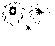 5850 John Bragg Hwy (70S)Murfreesboro, TN 37127Ph/Fax: 615-653-6517www.colorburstplantfarm.comEmail: Mattgcm@yahoo.comSales Volume% Discount             $10,000 - $20,0001%             $20,001 - $30,0002%             $30,001 - $40,000 3%             $40,001 - $50,0004%             $50,001 + 5%